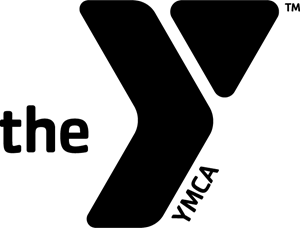 TIMEMONDAYTUESDAYWEDNESDAYTHURSDAYFRIDAY5:15-6:00AMCYCLE & STRENGTHEvelyn*SPIN STUDIOCYCLE & STRENGTHEvelyn*SPIN STUDIO5:15-6:00amMETCONAmberMETCONAmber8:30:9:15AMTABATAWhitneyHIITCalleeTABATAWhitneyHIITCalleeHIITWhitney/CalleeAFTERNOONAFTERNOONAFTERNOONAFTERNOONAFTERNOONAFTERNOONAFTERNOON5:15-6:00PMBOOST                          JarodCYCLE & STRENGTHCasey*SPIN STUDIOBOOST                          JarodCYCLE & STRENGTHCasey*SPIN STUDIO6:00-6:45PMCYCLE & STRENGTHEvelyn*SPIN STUDIOCYCLE & STRENGTHEvelyn*SPIN STUDIO7:00-8:00PMHIIT AlleyHIIT AlleyCLASS DESCRIPTIONCLASS DESCRIPTIONCLASS DESCRIPTIONCLASS DESCRIPTIONCLASS DESCRIPTIONCLASS DESCRIPTIONCLASS DESCRIPTIONCORE CYCLE: Intense spin for cardio with a focus on abs incorporated.METCON: Strengthen and elevate your heartrate by rotating through timed stations and exercises. TABATA: Whole body workout that includes 20 seconds of training followed by 10 seconds of rest for 2 minutes intrevals.BOOST: Try the SuperFunctional system to maximize your workout. Each tri-plex system is based on a different category of movement to burn calories and strengthen. CYCLE & STRENGTH: Spin cardio with a focus on upper body strength training. HIIT: Complete body workout with both hand weights, bars, and cardio moves for high intensity interval training.CORE CYCLE: Intense spin for cardio with a focus on abs incorporated.METCON: Strengthen and elevate your heartrate by rotating through timed stations and exercises. TABATA: Whole body workout that includes 20 seconds of training followed by 10 seconds of rest for 2 minutes intrevals.BOOST: Try the SuperFunctional system to maximize your workout. Each tri-plex system is based on a different category of movement to burn calories and strengthen. CYCLE & STRENGTH: Spin cardio with a focus on upper body strength training. HIIT: Complete body workout with both hand weights, bars, and cardio moves for high intensity interval training.CORE CYCLE: Intense spin for cardio with a focus on abs incorporated.METCON: Strengthen and elevate your heartrate by rotating through timed stations and exercises. TABATA: Whole body workout that includes 20 seconds of training followed by 10 seconds of rest for 2 minutes intrevals.BOOST: Try the SuperFunctional system to maximize your workout. Each tri-plex system is based on a different category of movement to burn calories and strengthen. CYCLE & STRENGTH: Spin cardio with a focus on upper body strength training. HIIT: Complete body workout with both hand weights, bars, and cardio moves for high intensity interval training.CORE CYCLE: Intense spin for cardio with a focus on abs incorporated.METCON: Strengthen and elevate your heartrate by rotating through timed stations and exercises. TABATA: Whole body workout that includes 20 seconds of training followed by 10 seconds of rest for 2 minutes intrevals.BOOST: Try the SuperFunctional system to maximize your workout. Each tri-plex system is based on a different category of movement to burn calories and strengthen. CYCLE & STRENGTH: Spin cardio with a focus on upper body strength training. HIIT: Complete body workout with both hand weights, bars, and cardio moves for high intensity interval training.CORE CYCLE: Intense spin for cardio with a focus on abs incorporated.METCON: Strengthen and elevate your heartrate by rotating through timed stations and exercises. TABATA: Whole body workout that includes 20 seconds of training followed by 10 seconds of rest for 2 minutes intrevals.BOOST: Try the SuperFunctional system to maximize your workout. Each tri-plex system is based on a different category of movement to burn calories and strengthen. CYCLE & STRENGTH: Spin cardio with a focus on upper body strength training. HIIT: Complete body workout with both hand weights, bars, and cardio moves for high intensity interval training.CORE CYCLE: Intense spin for cardio with a focus on abs incorporated.METCON: Strengthen and elevate your heartrate by rotating through timed stations and exercises. TABATA: Whole body workout that includes 20 seconds of training followed by 10 seconds of rest for 2 minutes intrevals.BOOST: Try the SuperFunctional system to maximize your workout. Each tri-plex system is based on a different category of movement to burn calories and strengthen. CYCLE & STRENGTH: Spin cardio with a focus on upper body strength training. HIIT: Complete body workout with both hand weights, bars, and cardio moves for high intensity interval training.CORE CYCLE: Intense spin for cardio with a focus on abs incorporated.METCON: Strengthen and elevate your heartrate by rotating through timed stations and exercises. TABATA: Whole body workout that includes 20 seconds of training followed by 10 seconds of rest for 2 minutes intrevals.BOOST: Try the SuperFunctional system to maximize your workout. Each tri-plex system is based on a different category of movement to burn calories and strengthen. CYCLE & STRENGTH: Spin cardio with a focus on upper body strength training. HIIT: Complete body workout with both hand weights, bars, and cardio moves for high intensity interval training.